Answer to Tuesday’s puzzle:I won the chocolate brussel sprouts! Work it out Wednesday.How many hearts in total?How many spades in total?How many diamonds in total?What can you use to help you?Bonus question….. What is the total number altogether?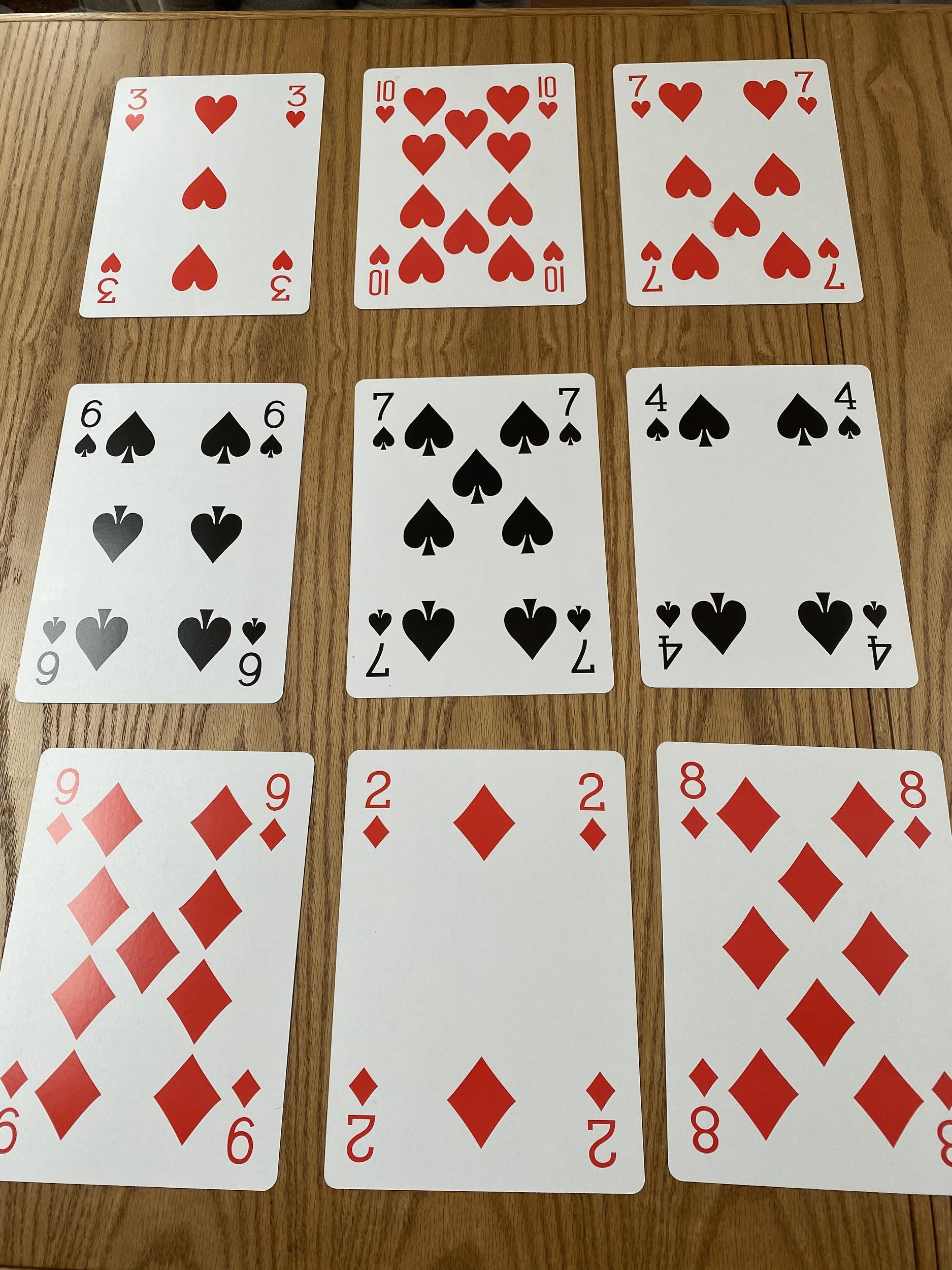 